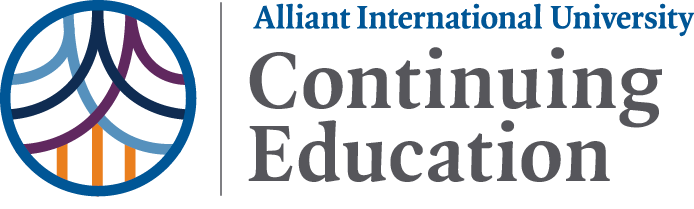 Alliant Continuing Education Evaluation FormWorkshop / Seminar Title:	Becoming our practices: Interweaving the storied, embodied, affective and relations of power __________________________________________________Instructor(s): _Ian Percy PhD________________________________________________________________Date(s): __December 13 , 5-6:30 pm EST_______________Location (s): __Zoom Meeting on a Cloud_______________Number of CEU’s: ___1.5______________*NOTE: Instructor/proctor to enter all Learning Outcomes under item 1, adding rows as necessary. Instruction*Strongly DisagreeDisagreeNeither Agree norDisagreeAgreeStrongly AgreeThe program supported me to: 1.A.  Discuss the practice implications of some emerging developments in Narrative Therapy12345 b. Learn a questioning process to integrate four dimensions of therapeutic practice12345C;  Experience how these dimensions could cue each other to appear, so enriching and sustaining beneficial storylines123452. The accuracy and utility of content were discussed123453. The content was appropriate for postdoctoral level training 123454. Instruction at a level appropriate to postdoctoral level training123455. Teaching methods were effective123456. Visual aids, handouts, and oral presentations clarified content12345Instructor 1: Ian PercyStrongly DisagreeDisagreeNeither Agree norDisagreeAgreeStrongly Agree7.   Knew the subject matter123458.   Presented content effectively (e.g., promoted deep reasoning and learning; included a consideration of obstacles or anomalies)123459.   Elaborated upon the stated objectives1234510. Maintained my interest1234511. Answered questions effectively1234512. Was responsive to questions, comments, and opinions1234513. Provided a variety of applied examples (e.g., case presentations)12345Professional & Ethical Issues14. Presenter made clearly evident, prior to registration, the following:a. Requirements for successful completion of activityYesNob. Commercial support for CE program, sponsor, or instructor (or any other relationship that could reasonably be construed as a conflict of interest), if applicable, either verbally or in promotional/registration materialsYesNoc. Commercial support for content of instruction (e.g., research grants funding research findings etc.) that could be construed as a conflict of interest, if applicable, either verbally or in promotional/registration materialsYesNod. Commercial support or benefit for endorsement of products (e.g., books, training, drugs, etc.), if applicable, either verbally or in promotional/registration materialsYesNoe. Accuracy and utility of the materials presented, the basis of such statements, the limitations of the content being taught and the severe and most common risksYesNoVenue, Setting, etc. Strongly DisagreeDisagreeDoes Not ApplyAgreeStrongly Agree15. Facility was adequate for my needs1234516. Special needs were met1234517. Facility was comfortable and accessible1234518. Food and beverage were adequate (if applicable)1234519. Program brochure was informative and accurate12345LearningStrongly DisagreeDisagreeDoes Not ApplyAgreeStrongly Agree20. Information could be applied to my practice or other work context.1234521. Information contributes to achieving personal or professional goals.1234522. Issues of diversity were addressed.  1234523. How much did you learn as a result of this CE program?Very LittleLittleSomeA Good DealA Great Deal24. How useful was the content of this CE program to your practice or professional development?Not UsefulA Little UsefulSome-what UsefulA Good Deal UsefulExtremely Useful25. This program enhanced my professional expertiseYesNo26. I would recommend this program to othersYesNo27.  Teaching methods and tools focused on how to apply program content to my practice/work environment.YesNo28. Learning was enhanced through a variety of media utilizing auditory, visual, and multimedia formats.YesNo29. The presentation facilitated the integration and synthesis of information.YesNoParticipant Information30. Please tell us your profession (Please check all that apply)□ Psychologist□ Medical Professional□ Masters Level Licensed Therapist□ Social Worker□ Student30. Please tell us your profession (Please check all that apply)□ Administrator□ University Faculty□ Other:List profession_______________________List profession_______________________38. Please note years in your profession□ Student□ 1-5□ 6-10□ 11-20  □ 20+Narrative31. Please provide any additional feedback that can improve this course or the program overall. 32. Please let us know what topics or presenters would you like to see at future CE presentations?